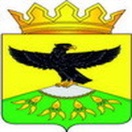 МУНИЦИПАЛЬНОЕ КАЗЕННОЕ ОБЩЕОБРАЗОВАТЕЛЬНОЕ УЧРЕЖДЕНИЕ«ХАЙХИНСКАЯ ОСНОВНАЯ ОБЩЕОБРАЗОВАТЕЛЬНАЯ ШКОЛА – САД»КУЛИНСКОГО МУНИЦИПАЛЬНОГО РАЙОНА РЕСПУБЛИКИ ДАГЕСТАН368398,РД, с.Хайхи,ул.Жукова 2, Е-mail: aysha.isaeva.1961@mail.ru  Тел.8(928) 5276150ИНН 0518001589, КПП 051801001, ОГРН 1060521002574Информацияо проведении флешмоба по Всемирному дню памяти жертв ДТПНа основании письма УО Кулинского муниципального района «18» №497  от ноября 2021г, в соответствии с приказом МОН РД №08-01-634\21 11.11.2021 года «О проведении республиканского флешмоба в рамках мероприятий, посвящённых Всемирному дню памяти жертв ДТП», В МКОУ «Хайхинская ООШ – сад»  с 22 по 27 ноября 2021 года был проведен ряд мероприятий.Цель: формирование у обучающихся ценности жизни и ответственности за свою жизнь и здоровье, усиление дисциплины на дороге, развитие внимательности и способности предугадывать развитие событий на дороге.Общешкольная тематическая линейка «Дорога не должна убивать!»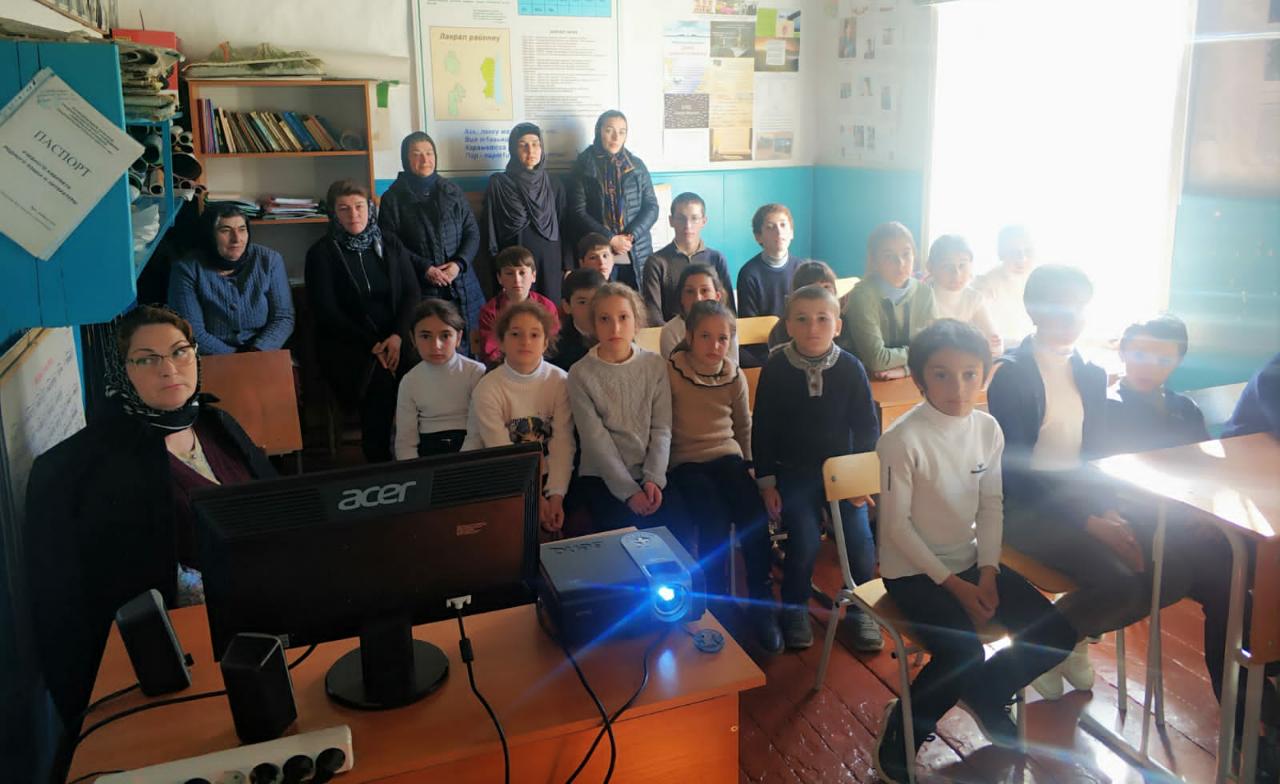 Флешмоб «Остановим ДТП» среди обучающихся 5-9 классов.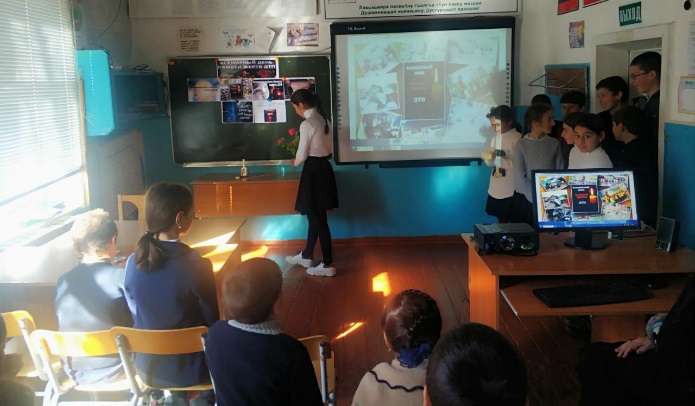 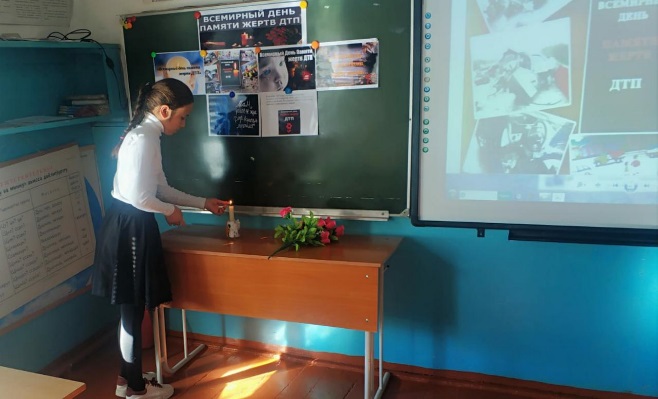 Акция: «Нет жертвам ДТП». В рамках акции классные руководители провели беседы, кл.часы с обучающимися 1-9 классов.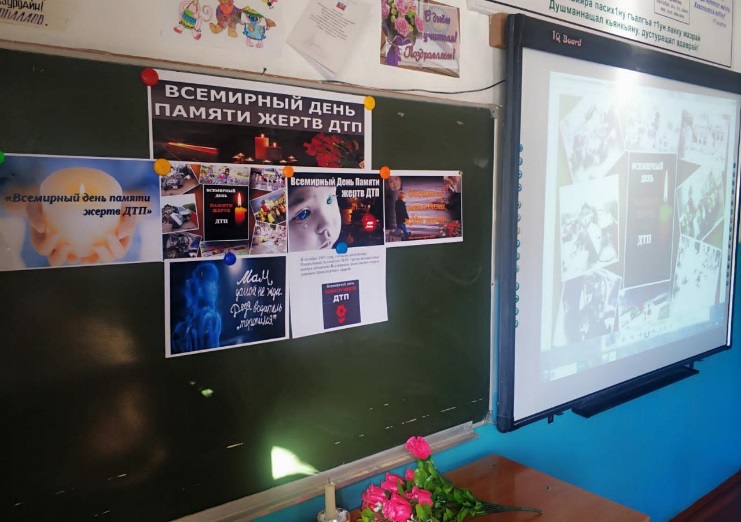 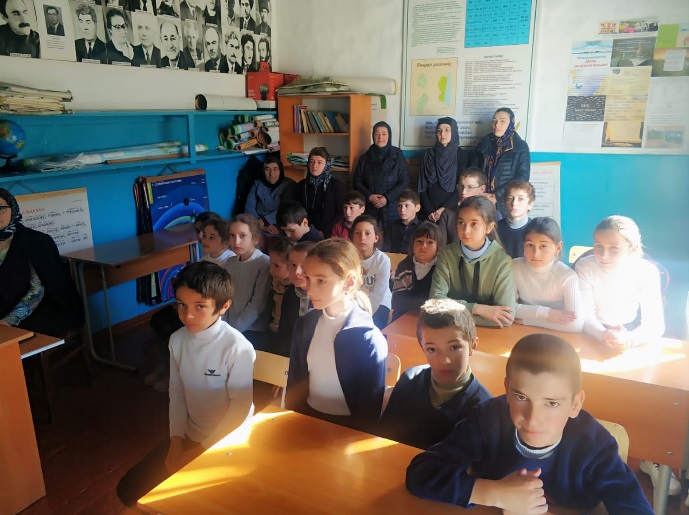 Классные руководители 1-9 классов провели инструктажи и беседы о правилах дорожного движения, о профилактики дорожно-транспортного травматизма среди учащихся.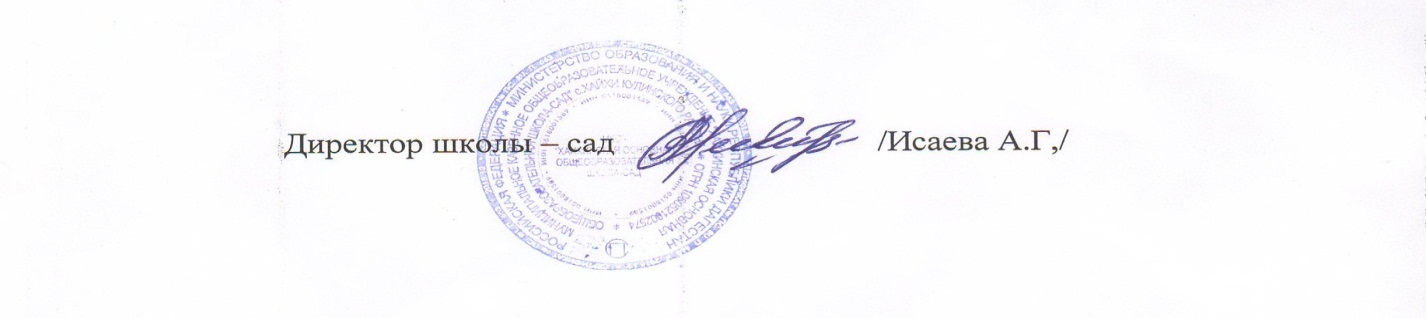 